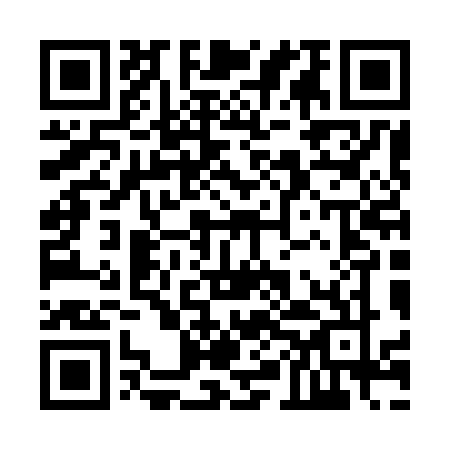 Ramadan times for Ainstable, Cumbria, UKMon 11 Mar 2024 - Wed 10 Apr 2024High Latitude Method: Angle Based RulePrayer Calculation Method: Islamic Society of North AmericaAsar Calculation Method: HanafiPrayer times provided by https://www.salahtimes.comDateDayFajrSuhurSunriseDhuhrAsrIftarMaghribIsha11Mon4:564:566:3512:214:086:086:087:4712Tue4:534:536:3212:214:106:106:107:4913Wed4:514:516:3012:204:116:126:127:5114Thu4:484:486:2712:204:136:146:147:5315Fri4:454:456:2512:204:156:166:167:5616Sat4:424:426:2212:194:166:186:187:5817Sun4:404:406:2012:194:186:206:208:0018Mon4:374:376:1712:194:196:216:218:0219Tue4:344:346:1512:194:216:236:238:0420Wed4:314:316:1212:184:226:256:258:0621Thu4:294:296:1012:184:246:276:278:0922Fri4:264:266:0712:184:256:296:298:1123Sat4:234:236:0512:174:276:316:318:1324Sun4:204:206:0212:174:296:336:338:1625Mon4:174:176:0012:174:306:356:358:1826Tue4:144:145:5712:164:326:376:378:2027Wed4:114:115:5412:164:336:396:398:2228Thu4:084:085:5212:164:346:416:418:2529Fri4:054:055:4912:164:366:436:438:2730Sat4:024:025:4712:154:376:456:458:3031Sun4:594:596:441:155:397:477:479:321Mon4:564:566:421:155:407:497:499:342Tue4:534:536:391:145:427:517:519:373Wed4:504:506:371:145:437:527:529:394Thu4:474:476:341:145:447:547:549:425Fri4:444:446:321:135:467:567:569:456Sat4:414:416:291:135:477:587:589:477Sun4:384:386:271:135:498:008:009:508Mon4:354:356:241:135:508:028:029:529Tue4:314:316:221:125:518:048:049:5510Wed4:284:286:191:125:538:068:069:58